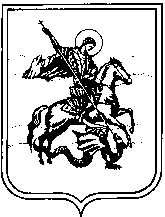 АДМИНИСТРАЦИЯсельского поселения «Село Высокиничи»Калужской областиПОСТАНОВЛЕНИЕс. Высокиничиот 18 декабря 2018 года	                                 № 256Об утверждении муниципальной целевой программы по профилактике терроризма, экстремизма на территории сельского поселения «Село Высокиничи» на 2018-2019 годы.В соответствии с Федеральным законом от 25.07.2002г.№ 114-ФЗ «О противодействии экстремистской деятельности», Федеральным законом от 06.03.2006г. № 35-ФЗ «О противодействии терроризму», Уставом муниципального образования Высокиничского сельского поселения, в целях определения основных направлений деятельности в рамках реализации вопроса местного значения — участие в профилактике терроризма  и экстремизма, а также в минимизации и ликвидации последствий проявления терроризма и экстремизма на территории  МО  сельского поселения «Село Высокиничи», ПОСТАНОВЛЯЮ:Утвердить муниципальную целевую программу по профилактике терроризма, экстремизма   на территории МО сельского поселения «Село Высокиничи» на 2018-2019 годы (Приложение1).Предусматривать ежегодно средства в объемах, предусмотренных в Программе, в проектах бюджета МО сельского поселения «Село Высокиничи» на очередной финансовый год для реализации мероприятий программы.Контроль за выполнением настоящего решения оставляю за собой.Настоящее решение вступает в силу со дня его подписания и официального опубликования на официальном сайте сельского поселения «Село Высокиничи»Глава администрации                                                                               О.Н. КалужскаяПриложение к постановлению Администрации СП «Село Высокиничи»От 18.12.2018г. № 256МУНИЦИПАЛЬНАЯ ЦЕЛЕВАЯ ПРОГРАММАпо   профилактике терроризма, экстремизма на территории сельского поселения «Село Высокиничи» на 2018 - 2019 годПАСПОРТ ПРОГРАММЫСодержание проблемы и обоснование необходимости её решения программными методамиПрограмма мероприятий по профилактике терроризма, экстремизма и межнациональной розни на территории поселения является важнейшим направлением реализации принципов целенаправленной, последовательной работы по консолидации общественно-политических сил, национально-культурных, культурных и религиозных организаций и безопасности граждан. Формирование установок толерантного сознания и поведения, веротерпимости и миролюбия, профилактика различных видов экстремизма имеет в настоящее время особую актуальность, обусловленную сохраняющейся социальной напряженностью в обществе, продолжающимися межэтническими и межконфессиональными конфликтами, ростом сепаратизма и национального экстремизма, являющихся прямой угрозой безопасности не только села, района, но и региона в целом. Усиление миграционных потоков остро ставит проблему адаптации молодежи к новым для них социальным условиям, а также создает проблемы для адаптации принимающего населения к быстрорастущим этнокультурным диаспорам и землячествам, которые меняют демографическую ситуацию нашего сельского поселения.Наиболее экстремистки рискогенной группой выступает молодежь, это вызвано как социально- экономическими, так и этнорелигиозными факторами. Особую настороженность вызывает снижение общеобразовательного и общекультурного уровня молодых людей, чем пользуются экстремистки настроенные радикальные политические и религиозные силы.Таким образом, экстремизм, терроризм и преступность представляют реальную угрозу общественной безопасности, подрывают авторитет органов местного самоуправления и оказывают негативное влияние на все сферы общественной жизни. В сельском поселении «Село Высокиничи» накоплен положительный опыт по сохранению межнационального мира и согласия, активно ведется работа по искоренению рисков экстремизма в начальной стадии, повышение толерантности населения и преодоления этносоциальных и религиозных противоречий.Системный подход к мерам, направленным на предупреждение, выявление, устранение причин и условий, способствующих экстремизму, терроризму, совершению правонарушений, является одним из важнейших условий улучшения социально-экономической ситуации. Для реализации такого подхода необходима муниципальная программа по профилактике терроризма, экстремизма и созданию условий для деятельности добровольных формирований населения по охране общественного порядка, предусматривающая максимальное использование потенциала местного самоуправления и других субъектов в сфере профилактики правонарушений.Программа является документом, открытым для внесения изменений и дополнений.Основные цели и задачи целевой программы, сроки и этапы ее реализации.Главная цель Программы — организация антитеррористической деятельности противодействие возможным фактам проявления терроризма и экстремизма, укрепление доверия населения к работе органов государственной власти и органов местного самоуправления,  Администрации сельского поселения «Село Высокиничи», правоохранительным органам, формирование толерантной среды на основе ценностей многонационального российского общества, общероссийской гражданской идентичности и культурного самосознания, принципов соблюдения прав и свобод человека.Основными задачами реализации Программы являются:утверждение основ гражданской идентичности как начала, объединяющего всех жителей сельского поселения «Село Высокиничи»;воспитание культуры толерантности и межнационального согласия;достижение необходимого уровня правовой культуры граждан как основы толерантного сознания и поведения;формирование в молодежной среде мировоззрения и духовно-нравственной атмосферы этнокультурного взаимоуважения, основанных на принципах уважения прав и свобод человека, стремления к межэтническому миру и согласию, готовности к диалогу;общественное осуждение и пресечение на основе действующего законодательства любых проявлений дискриминации, насилия, расизма и экстремизма на национальной и конфессиональной почве;разработка и реализация в муниципальных учреждениях культуры и по работе с молодежью образовательных программ, направленных на формирование у подрастающего поколения позитивных установок на этническое многообразие.3. Система программных мероприятий.Последовательное обеспечение конституционных прав, гарантирующих равенство граждан любой расы и национальности, а также свободу вероисповедания; — утверждение общероссийских гражданских и историко-культурных ценностей, поддержание российского патриотизма и многокультурной природы российского государства и российского народа как гражданской нации; последовательное и повсеместное пресечение проповеди нетерпимости и насилия.В сфере культуры и воспитании молодежи:утверждение концепции многокультурности и многоукладности российской жизни;развитие воспитательной и просветительской работы с детьми и молодежью о принципах поведения в вопросах веротерпимости и согласия, в том числе в отношениях с детьми и подростками;реагирование на случаи проявления среди детей и молодежи негативных стереотипов, межэтнической розни и личностного унижения представителей других национальностей и расового облика;пресечение деятельности и запрещение символики экстремистских групп и организаций на территории поселения;индивидуальная работа с теми, кто вовлечен в деятельность подобных групп или разделяет подобные взгляды;развитие художественной самодеятельности на основе различных народных традиций и культурного наследия, продуктов о культурном многообразии России.В сфере организации работы библиотек, расположенных на территории   сельского поселения «Село Высокиничи»:не упоминать без крайней необходимости этническую принадлежность персонажей журналистских материалов;популяризация литературы и средств массовой информации, адресованных детям и молодежи и ставящих своей целью воспитание в духе толерантности и патриотизма.Ресурсное обеспечение целевой программы.Источником финансирования программы по профилактике терроризма, экстремизма и межнациональной розни на территории муниципального образования сельское поселение «Село Высокиничи» на период 2018-2019 годы является бюджет МО   сельское поселение «Село Высокиничи» в размере 2 тыс. руб. в т. ч.2018г. –  1 тыс.руб2019 г. –   тыс. руб.Механизм реализации целевой программы и координация реализации программных мероприятий.Механизм реализации Программы предусматривает перечень мероприятий, сгруппированных с учетом их функциональной однородности, взаимосвязанности, в соответствии с целями и задачами, на решение которых они направлены. Финансирование расходов, связанных с реализацией мероприятий Программы, осуществляется в установленном порядке.В ходе реализации Программы отдельные ее мероприятия в установленном порядке могут уточняться, а объемы финансирования корректироваться с учетом утвержденных расходов бюджета МО   сельское поселение «Село Высокиничи»Координатором Программы и ответственным за ее текущий мониторинг является Администрация   сельского поселения «Село Высокиничи.По итогам реализации Программы Администрация сельского поселения ежегодно готовит отчет. При отсутствии финансирования мероприятий Программы, сроки выполнения отдельных мероприятий могут переноситься либо сниматься с контроля. Решение о переносе сроков принимается Администрацией сельского поселения «Село Высокиничи»Организация управления целевой программой и контроль за ходом ее реализации.Основой реализации Программы должно стать создание правового, организационного, финансового и других видов обеспечения достижения поставленных целей по противодействию экстремизму и профилактике терроризма на территории сельского поселения «Село Высокиничи». Координацию деятельности исполнителей осуществляет Администрация сельского поселения «Село Высокиничи». Анализ и оценку эффективности исполнения программы, подготовку материалов для рассмотрения на сельскую Думу муниципального образования сельского поселения «Село Высокиничи» производит, антитеррористическая комиссия поселения которая рассматривает вопросы территориальной безопасности, чрезвычайных ситуаций и мобилизационной подготовки Администрации сельского поселения «Село Высокиничи» совместно с сотрудниками правоохранительных органов, работающими на территории поселения.Контроль за ходом реализации программы осуществляют Администрация сельского поселения «Село Высокиничи» в соответствии с полномочиями, установленными законодательством.Оценка эффективности реализации целевой программы.Программа носит ярко выраженный социальный характер, результаты реализации ее мероприятий будут оказывать позитивное влияние на различные стороны жизни населения Администрация   сельского поселения «Село Высокиничи».Реализация программы позволит:создать условия для эффективной совместной работы территориальных подразделений Администрации сельского поселения, правоохранительных органов, учреждений социальной сферы, общественных организаций и граждан поселения, направленной на профилактику экстремизма, терроризма и межнациональной розни;улучшить информационно-пропагандистское обеспечение деятельности по профилактике экстремизма, терроризма и межнациональной розни;стимулировать и поддерживать гражданские инициативы правоохранительной направленности;повысить антитеррористическую защищенность мест массового пребывания граждан, создать условия для повышения оперативности реагирования правоохранительных органов на заявления и сообщения населения о преступлениях, правонарушениях и происшествиях в общественных местах.Полное и своевременное выполнение мероприятий программы будет способствовать созданию в общественных местах и на улицах поселения обстановки спокойствия и безопасности.Оценка эффективности реализации программы осуществляется в соответствии с Порядком проведения оценки эффективности целевых программ к порядку разработки, формирования и реализации долгосрочных и ведомственных целевых программ МО сельское поселение «Село Высокиничи».№ п/пНаименование программыПрограмма «По профилактике терроризма, экстремизма  сельского  поселения «Село Высокиничи»  на  2018-2019 годы»1.Дата принятия решения о разработке программы (наименование и номер
соответствующего муниципального правового акта)Постановление главы Администрации сельского поселения от 18.12.2018 № 256«О разработке программы  по профилактике терроризма, экстремизма  сельское поселение «Село Высокиничи»  на  2018-2019 годы.2.Муниципальный заказчикАдминистрация  сельского поселения «Село Высокиничи»3.Основные разработчики программыАдминистрация сельского поселения «Село Высокиничи»4.Цели и задачи программыЦель программы:— противодействие терроризму, экстремизму и защита граждан, проживающих на территории муниципального образования сельского поселения «Село Высокиничи», от террористических и экстремистских актов;— уменьшение проявлений экстремизма и негативного отношения к лицам других национальностей и религиозных конфессий;— формирование у населения внутренней потребности в толерантном поведении к людям других национальностей и религиозных конфессий на основе ценностей многонационального российского общества, культурного самосознания, принципов соблюдения прав и свобод человека;— формирование толерантности и межэтнической культуры в молодежной среде, профилактика агрессивного поведения;— принятие профилактических мер, направленных на предупреждение экстремистской деятельности, в том числе на выявление и последующее устранение причин и условий, способствующих осуществлению экстремистской деятельности;Задачи программы:— информирование населения муниципального образования по вопросам противодействия терроризму и экстремизму;— содействие правоохранительным органам в выявлении правонарушений и преступлений данной категории, а также ликвидации их последствий;— пропаганда толерантного поведения к людям других национальностей и религиозных конфессий;— организация воспитательной работы среди детей и молодежи, направленная на устранение причин и условий, способствующих совершению действия экстремистского характера;— активизация профилактической и информационно-пропагандистской работы по предотвращению угроз террористической направленности5.Сроки и этапы реализации программы2018-2019 г.г.6.Система программных мероприятийСистема программных мероприятий включает меры экономического, политического, социального и специального характера.7.Исполнители программыАдминистрация  сельского поселения «Село Высокиничи,  ДК Высокиничи и Овчинино, МДОУ «Рябинка» село Высокиничи», МОУ  «Основная общеобразовательная школа» с.Высокиничи.8.Объемы и источники финансированияБюджет муниципального образования сельского поселения «Село Высокиничи»2018г . —  1 тыс.руб2019г.  –     1 тыс.руб9.Ожидаемые конечные результаты
реализации программы— совершенствование форм и методов работы органов местного самоуправления по профилактике терроризма и экстремизма, проявлений ксенофобии, национальной и расовой нетерпимости, противодействию этнической дискриминации на территории муниципального образования;— распространение культуры интернационализма, согласия, национальной и религиозной терпимости в среде учащихся общеобразовательных, средних специальных и высших учебных учреждений;— гармонизация межнациональных отношений, повышение уровня антисоциальной комфортности;— формирование нетерпимости ко всем фактам террористических и экстремистских проявлений, а также толерантного сознания, позитивных установок к представителям иных этнических и конфессиональных сообществ;— укрепление и культивирование в молодежной среде атмосферы межэтнического согласия и толерантности;— недопущение создания и деятельности националистических экстремистских молодежных группировок— формирование единого информационного пространства для пропаганды и распространения на территории муниципального образования идей толерантности, гражданской солидарности, уважения к другим культурам, в том числе через муниципальные средства массовой информации.10.Система организации контроля за исполнением программыКонтроль за исполнением Программы осуществляет Глава администрации сельского поселения «Село .Высокиничи»№ п\пНаименование мероприятийСрок исполненияОбъем финансирования тыс. руб.Объем финансирования тыс. руб.Объем финансирования тыс. руб.Ответственныйисполнитель№ п\пНаименование мероприятийСрок исполнения201820192019Ответственныйисполнитель1Разработка плана мероприятий профилактических мер, направленных на предупреждение экстремистской деятельности, в том числе на выявление и последующее устранение причин и условий, способствующих осуществлению  экстремистской деятельности на территории сельского поселения2018-2019 гг.Без финансированияБез финансированияБез финансированияАдминистрация сельского поселения,Комиссия по профилактике терроризма иЭкстремизма  МО   сельское поселение2Проведение проверок состояния антитеррористической защищенности опасных объектов: объектов социально-жилищно-культурной сферы, энергетики, водоснабжения; взрыво- и пожароопасных объектов.2018-2019 гг. 1 раз в кварталБез финансированияБез финансированияБез финансированияАдминистрация сельского поселения,Директор МКУ ДК, старосты населённых пунктов
 УМП «ЖКХ Высокиничи»3Обобщить и распространить в опыт проведения просветительских информационных мероприятий в учреждениях культуры,  образования  сельского поселения  по формированию толерантности и преодолению ксенофобии2018-2019гг.Без финансированияБез финансированияБез финансированияАдминистрация сельского поселения,Директор МКУ ДК   Высокиничская МОУ ООШ4Распространение среди читателей библиотек информационных материалов, содействующих повышению уровня  толерантного сознания молодежи2018-2019 гг.библиотеки5Постоянный контроль за несанкционированной парковкой транспортных средств вблизи учебных и дошкольных заведений, учреждений здравоохранения, а также мест проведения массовых культурно-зрелищных и спортивных мероприятий.2018-2019 гг.Без финансированияБез финансированияБез финансированияАдминистрация  сельского поселения6Информирование населения по вопросам противодействия терроризму, предупреждению террористических актов, поведению в условиях возникновения ЧС2018-2019 гг.постоянноБез финансированияБез финансированияБез финансированияАдминистрация   с/п совместно с комиссией ПБ иЧС7Обеспечение сбора информации о прибывающих в сельском поселении беженцах и вынужденных переселенцах, с последующей проверкой их на причастность к террористическим и экстремистским организациям.2018-2019 гг.Без финансированияБез финансированияБез финансированияАдминистрация   сельского поселения8Проведение цикла лекций и бесед в общеобразовательной школе, направленных на профилактику проявлений экстремизма, терроризма, преступлений против личности, общества, государствав течении учебного года 2017,2018, 2019 гг.Без финансированияБез финансированияБез финансированияМОУ ОООс. Высокиничи